										Steine, 06.12.17STEINE SKOLE- EN HELSEFREMMENDE SKOLEGrunnlaget for kriteriesettet bygger på FNs barnekonvensjon, opplæringsloven, folkehelseloven og gjeldende forskrifter for skoler.Steine skole har som mål å jobbe for at: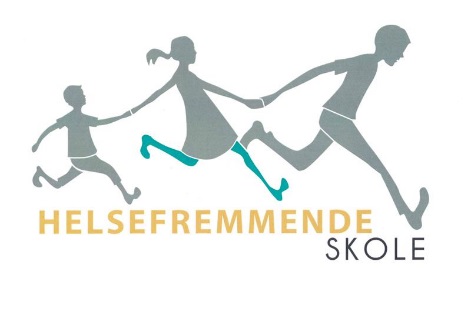 Skolen oppfyller kriteriene for helsefremmende skole Det helsefremmende arbeid i skolene skal bidra til god helse, trivsel, læring og gode holdninger for elever og ansattKRITERIER1. Det helsefremmende arbeidet er forankret i skolens årsplan, vedtekter, øvrige styringsdokumenter og arbeidsmåter. Arbeidet evalueres jevnlig. De ansattes kompetanse skal sikre en god helsefremmende skolehverdag.Steine skole sin virksomhetsplan «Kunnskapsløft BØ» som gikk ut på dato våren 2017 er nå under revisjon. Den nye planen vil inneholde beskrivelse av skolens helsefremmende arbeid.Planen revideres og evalueres hver høst ved skolestartDet helsefremmende arbeidet er forankret i skolens årshjul, halvårsplaner og ukeplaner.2. Skolen arbeider systematisk for å fremme psykisk helse og godt psykososialt miljø Skolen arbeider aktivt for at den enkelte elev skal oppleve trivsel, trygghet og sosial tilhørighet. Det fremgår av planer kontinuerlig arbeid med følgende forholdPositive relasjoner mellom lærer og elev – søkelyset settes på hver vår når neste års plan leggesPositive relasjoner og kultur for læring blant eleverDet arbeides aktivt med forebygging av mobbing og krenkelser. Det er utarbeidet prosedyrer for mobbesaker/krenkende adferd §9A, ansvarsfordeling i slike tilfeller.Resultatet av Elevundersøkelsen brukes som en del av grunnlaget for arbeidet med det psykososiale miljøet i skolen.God kontakt mellom skole-hjem Skriftlige rutiner for alvorlige, uforutsette hendelser er utarbeidet i skolen Beredskapsplan og materiell er plassert på kommunens skolekontorSkolen i samarbeid med helsestasjonen og har innført «Klassens time» med fokus på sosial kompetanse. I denne sammenhengen bruker vi en serie fra NRK Super «Være venner» som fagstoff. Hjemmet er en del av denne satsingen. Alt dette jobber vi med for å fremme psykisk helse og et godt psykososialt miljø. Skolen har også etablert Trivselsledere som skoleres to ganger i året velges og kurses. Videre har vi involvert eldre elever i en fadderordning overfor de minste3. Alle elever er fysisk aktive minst 60 minutter hver dagForuten gym.timer tre dager i uka på mellomtrinnet og en dag i uka på de små legges det til rette for fysisk aktivitet daglig.Elevene oppfordres til å gå/sykle til skolen og en/to ganger i året deltar skolen på aksjon for å oppfordre til dette –se  ÅrshjulFra høsten 2018 innføres korte pauseaktivitet i hver arbeidsøkt inne i klasserommet eller i skolegården – skriftliggjøring. Aktivitetene finnes på Felles’n og Askbasen.noHinderløype som elevene går daglig.Skolen har en lekeplass som er tilrettelagt for både ballspill, klatring, balanse, gange i terreng på høst og vår, ski, aking og skøyter om vinteren osv. Det jobbes kontinuerlig med dette og det planlegges konkret et opplegg i samarbeid med FAU våren 2018.Skolen har tiltak for de som er lite aktive. Trivselslederne har et ansvar samt inspiserende lærer. I gymtimer gis elevene alternative opplegg når de melder seg ut av timene. 4. Nasjonale retningslinjer for skolemåltidet følgeSkolen tilrettelegger for trivelig spisemiljø der elevene har minimum 20 minutter matpause. Det er alltid lærere tilstede under spising. Elevene har tilgang på kaldt drikkevann. Det er montert kran slik at det er enkelt å fylle flasker.Melke-ordning som organiseres av 6.klasse som elevbedrift.Skolen i samarbeid med SFO tilbyr mat til elever som ikke har med mat hjemmefra. Dersom dette er et tilbakevendende problem tar skolen det opp med hjemmet.Skolen utarbeider en «Plansje» med sunn mat til turer i regi av skolen, denne sendes hjemInfo-skriv ang turer presiserer at sunn mat er det som skal være med.Skolen jobber med å tilrettelegge for sunn mat i kantinen som elevrådet har 4-6 antall ganger i året.Skolen tilbyr havregrøt til lunsj hver tirsdag. Jule- og påskelunsj planlegges med sunne matvarer.Skolen presiserer at det ved spesielle anledninger skal være tillatt med mat som ikke nødvendigvis er sunn, men som betegnes som kosemat5. Skolen er tobakks- og rusfri Skolens område er røy og snusfritt. Oppslag på området opplyser om dette.Forbudet er også dokumentert i skolen ordensregler. 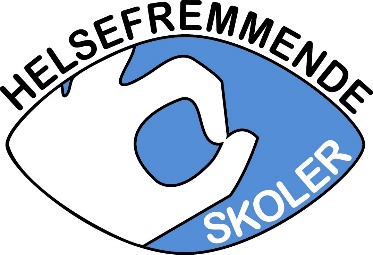 Arbeidsgiver har ikke pålagt ansatte å avstå fra røyk i arbeidstiden så lenge dette foregår utenfor skolen område.Det undervises i tobakk- og rusforebygging på de øverste klassetrinnene.6. Skolen har en tilfredsstillende tverrfaglig skolehelsetjeneste  Kommunen har stillingsressurs i skolehelsetjenesten i henhold til Helsedirektoratets normtallHelsesøster har fast kontortid på skole med mulighet for drop-in.Skolehelsetjenesten involveres i ulike relevante aktiviteter og har egne opplegg for fysisk og psykisk helse som det undervises i. Aktivitetene er nedfelt i Årshjulet7. Skolen har gode rutiner for samarbeid med    og medvirkning fra elever og foresatteSkolen har tydelig medvirkning fra elever og foreldre i utviklingen av skolens miljø og ulike tilbud. Klasseråd, elevråd og FAU brukes aktivt i arbeidet. Elevenes fysiske og psykiske helse og samspill med andre er tema på foreldremøter og i foreldresamtaler.  Valg og møter fremgår av skolens Årshjul8. Skolen gir opplæring i levevaner og har arbeidsmåter som fremmer helse Elevene gis opplæring i helsefremmende levevaner. Alle elever skal kjenne de nasjonale kostråd og anbefalinger for fysisk aktivitet. Varierte undervisningsmetoder sikrer at ﬂere elever får muligheten til å oppleve mestring.Skolen vil planlegge å ta opp levevaner på foreldremøter, i samtaler med foreldre og i klassemøter9. Skolen samarbeider med andre instanser Det etableres tverrfaglig samarbeid med andre instanser etter behov, dette for å sikre et helhetlig tilbud rundt elevenHelsesøster, BUT, PPD, Vesterålen Barnevern, BUPSkolen samarbeider med lag og foreninger og andre aktører i skolens nærmiljø – sos-barnebyer, elevbedrift for trim-gruppe, næringslivet i kommunen ved behov.10. Skolen arbeider systematisk med sikkerhets-fremmende og ulykkesforebyggende arbeid Det settes i gang arbeides med traﬁkkopplæring, og andre sikkerhetsfremmende og ulykkesforebyggende tiltak for å skape robuste og trygge elever. I Årshjulet til Steine skole kommer det frem når i skoleåret trafikksikkerhetsopplæringen gjennomføres på de ulike trinn.Det gjennomføres en teoretisk og praktisk prøve i Hjerte-, lungeredning hvert år- se ÅrshjulPraktisk livredningsprøve gjennomføres hvert år for alle som har ansvar for svømmeopplæringDet gjennomføres to brannøvelser hvert skoleår – en varslet og en ikke varslet. Branninstruks og varsling gjennomgås hver høst med de voksne på skolen. Skolen har også besøk av den lokale Brannmester en gang pr. år. Dette er et tilbud til 6.klasse. Skolen har gode rutiner for internkontroll.Pengene vi fikk tildelt forrige år er brukt til innkjøp av kran på en av vaskene slik at det skal være enkelt å fylle vannflasker. Snøkanon er kjøpt inn i samarbeid med SFO og Vinje barnehage for å skape mer fysisk aktivitet i akebakken og noe av pengene er satt av til innkjøp av råvarer til sunn lunsj en gang pr. uke for alle elevene.Med bakgrunn i dette ønsker Steine skole å bli godkjent som Helsefremmende skole.MvhHilde Klaussen